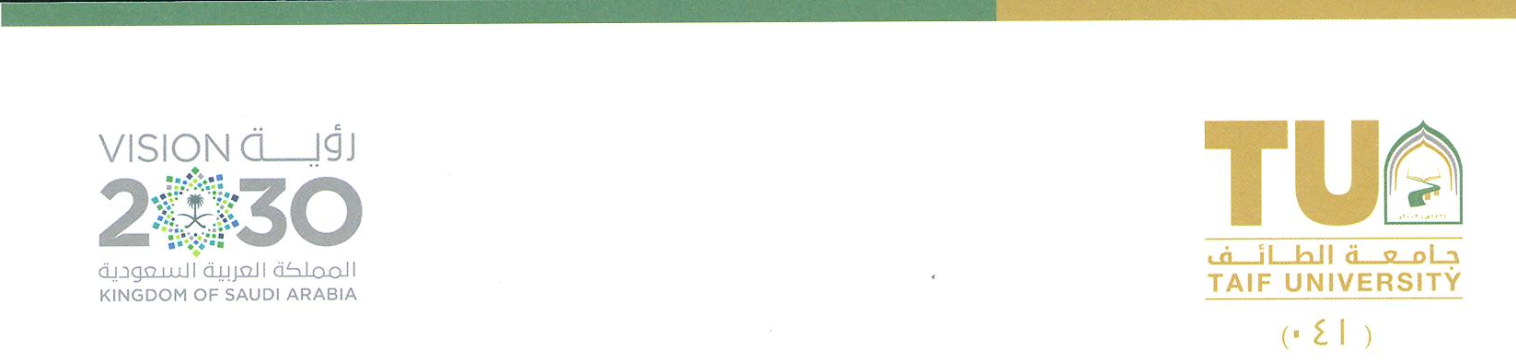 استمارة فحص طبيلممارسة الأنشطة الرياضية سعادة المشرف العام على الإدارة الطبية                              سلمه اللهالسلام عليكم ورحمة الله وبركاته                                       وبعد..،     بناء على رغبة حامل/  ـة هذه الاستمارة في ممارسة الأنشطة الرياضية بالمنشآت الرياضية بجامعتنا الموقرة.نأمل من سعادتكم إجراء الكشف الطبي على:الاسم:                                       رقم جامعي/رقم منسوبكلية/عمادة/إدارة                          رقم سجل مدني/ رقم إقامةللتحقق من الحالة الصحية وخصوصاَ سلامة القلب والرئتين.وتقبلوا فائق الاحترام والتقدير..،خاص بالإدارة الطبيةتم إجراء الكشف الطبي على المتقدم أعلاه وتبين  اللياقة لممارسة الأنشطة الرياضية عدم اللياقة لممارسة الأنشطة الرياضية  توقيع الطبيب المسئول                                            خاتم الإدارة الطبية